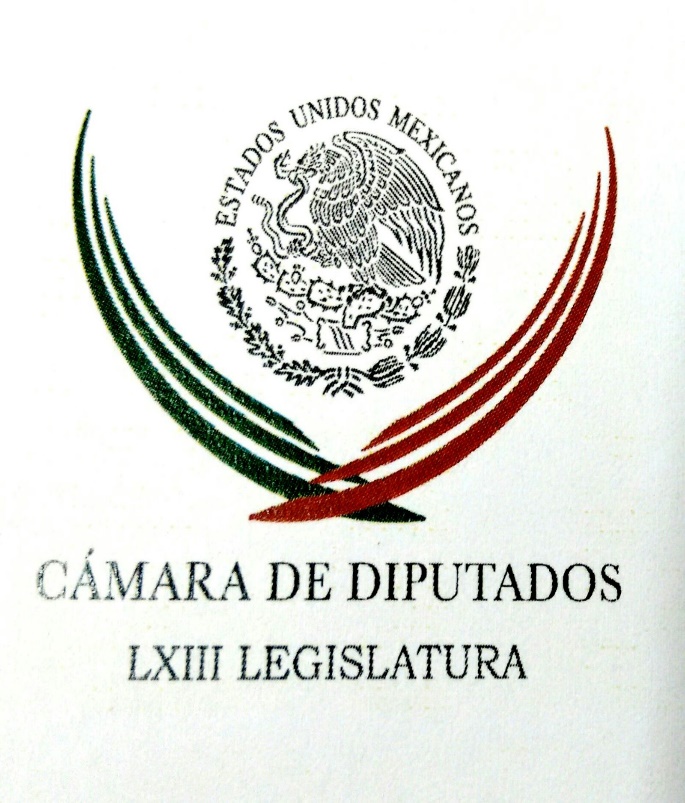 Carpeta InformativaPrimer CorteResumen: Marco Antonio Adame. Leyes pendientes en el Congreso INE debe corregir errores en fiscalización en los comicios: Ochoa RezaNo hay investigación abierta contra Rigoberto Salgado: procuradorDiputado local admite se tienen ‘varadas’ reformas en DurangoPGR compró Pegasus a prestanombres: Mexicanos Contra la Corrupción28 de julio de 2017INFORMACIÓN GENERALTEMA(S): Trabajo LegislativoFECHA: 28/07/2017HORA: 05:52NOTICIERO: En los Tiempos de la RadioEMISIÓN: Primer CorteESTACION: 103.3 FMGRUPO: Fórmula0Marco Antonio Adame. Leyes pendientes en el Congreso Oscar Mario Beteta, conductor: El doctor Marco Adame con su análisis y comentario. Marco Adame, colaborador: Estimado Oscar Mario, amable auditorio. Termina el mes de julio y se aleja la posibilidad de un periodo extraordinario de sesiones en el Congreso para los nombramientos pendientes y la aprobación de la reforma en materia de seguridad y justicia que el país necesita. La falta de decisiones en temas como la Ley de Seguridad Interior, el Mando Único Policial, el nombramiento del fiscal Anticorrupción, así como las definiciones para asegurar que el país contará con una Fiscalía General verdaderamente autónoma, independiente, eficaz y con suficientes controles democráticos es una pésima señal ante el deterioro de la seguridad en todos los rubros, la impunidad y la corrupción que lastima a las familias mexicanas. Y es que los graves acontecimientos delictivos que se han sucedido en los últimos meses y que han cimbrado a la opinión pública nos confirman el fracaso de las políticas de seguridad y justicia del régimen. La debilidad de las instituciones y la inoperancia de las leyes para disminuir los índices delictivos y para castigar a los delincuentes, al grado que por modificaciones al Nuevo Sistema de Justicia Penal aún pendiente, muchos de ellos, peligrosos malhechores, están a punto de obtener su libertad o penas menores. Es muy preocupante saber que de acuerdo al INEGI, el 2016 fue el año más violento de la historia reciente desde que se miden los delitos de alto impacto, ante esto no podemos ni debemos bajar la guardia o darnos como derrotados ante el fin del sexenio, como si el dolor humano fuera un asunto de manejo de control cálculos políticos para la actual administración. Oscar Mario, es alentador saber el anuncio del colectivo social "Vamos por más", espacio plural y participativo sin precedentes, que logró unir a decenas de organismos empresariales, académicos y de activistas sociales, como la Coparmex, el IMCO y la Comisión Mexicana de Derechos Humanos para exigir cambios en la dirección correcta y lograr la transformación de un régimen agotado y sin capacidad para responder a las graves demandas de seguridad y justicia que nos afectan. La gravedad del mundo y el sentido de urgencia requiere cerrar filas. Hasta aquí mi comentario. Se despide de ustedes Marco Adame. Duración 2’35’’, nbsg/m. TEMA: Información GeneralFECHA: 28/07/17HORA: 08:23NOTICIERO: Enfoque Noticias EMISIÓN: Primer CorteESTACIÓN: OnlineGRUPO: NRM Comunicaciones0INE debe corregir errores en fiscalización en los comicios: Ochoa RezaEl presidente nacional del PRI, Enrique Ochoa Reza, consideró que por el bien de la democracia, el Instituto Nacional Electoral (INE) debe corregir errores en el proceso de fiscalización en las elecciones, de cara a los procesos de 2018.Esto luego de que ese organismo electoral nacional indicó que el Partido Revolucionario Institucional (PRI) y su candidato en el estado de Coahuila rebasaron los topes de gastos de campaña.En entrevista para el programa Despierta con Loret, indicó que en el caso de Coahuila el INE tuvo errores en el proceso de fiscalización, los cuales podrían ser corregidos por el Tribunal Electoral del Poder Judicial de la Federación (TEPJF).“Este mismo proceso de fiscalización se llevará a cabo en las múltiples elecciones de 2018… por esa razón es que estamos acudiendo ante el tribunal electoral, para que ponga orden donde ahora hay desorden”, indicó. ys/m.TEMA(S): Información General FECHA: 28/07/17HORA: 06:27NOTICIERO: En los Tiempos de la RadioEMISIÓN: Primer CorteESTACIÓN: 103.3 FMGRUPO: Radio Fórmula0Joaquín López-Dóriga. Presidentes y voceros de partido no podrán aparecer en spotsJoaquín López-Dóriga, colaborador: Finalmente, finalmente los consejeros del INE se atrevieron y a partir del 8 de septiembre que inicia el proceso electoral que desembocará en las elecciones de julio, presidentes y voceros de partido no podrán aparecer en spots de su pauta en un intento tardío, digo yo, de emparejar el piso a los presidenciables en cada partido. El acuerdo dice que a partir del 8 de septiembre los presidentes y precandidatos de los partidos que tengan candidato único no contarán con spots hasta el inicio de las campañas el 30 de marzo. Esta decisión en fin, viene después de que Andrés Manuel López Obrador ha aparecido en más de dos millones 400 mil spots y Ricardo Anaya en más de un millón y medio en dos mil 500 estaciones de radio y televisión en todo el país. Duración 1´06´´, ys/m.TEMA(S): Información GeneralFECHA: 28/07/2017HORA: 07:21NOTICIERO: En los Tiempos de la RadioEMISIÓN: Primer CorteESTACION: 103.3 FMGRUPO: Fórmula0No hay investigación abierta contra Rigoberto Salgado: procuradorEl procurador General de Justicia de la Ciudad de México, Edmundo Garrido Osorio, precisó que no hay ninguna investigación abierta en contra del delegado de Tláhuac, Rigoberto Salgado por los hechos delictivos en la delegación."Estamos enfocados al cumplimiento de órdenes de aprehensión del primer círculo de esta banda delictiva (Cártel de Tláhuac).Ya dimos cuenta de que se han cumplimentado cuatro órdenes de aprehensión, entre las cuales, una de ellas es del hijo del líder que fue abatido (Felipe de Jesús Pérez Luna alias "El Ojos") y traemos otras cuatro que estamos en búsqueda. "Una de esas órdenes que tenemos, todas son por el delito de homicidio, era en contra del líder de la banda".En entrevista para el programa "Fórmula Detrás de la Noticia", garantizó que desarticularán está banda delictiva, ya que "las estrategias que tenemos a continuar con los operativos permanente en esa zona oriente de la Ciudad de México, tienen esa finalidad y estamos dando cuenta de gente detenida, y seguiremos operando en esta zona".Edmundo Garrido Osorio informó que en el marco de las acciones posteriores al operativo del 19 de julio en la delegación Tláhuac, al día de hoy, suman 38 personas detenidas en diferentes eventos.Respecto a las declaraciones de Andrés Manuel López Obrador que con este caso Tláhuac quieren manchar a Morena. Dijo que como autoridad responsable de la seguridad son apolíticos. Nuestra obligación es garantizar la tranquilidad de la ciudadanía y eso es lo que estamos haciendo. Estamos cumpliendo con nuestra responsabilidad". Duración 0’00’’, nbsg/m. TEMA: Información GeneralFECHA: 28/07/17HORA: 08:36NOTICIERO: Enfoque Noticias EMISIÓN: Primer CorteESTACIÓN: OnlineGRUPO: NRM Comunicaciones0Delegado de Tláhuac debe colaborar con autoridades para tranquilizar la situación: Patricia MercadoEn entrevista con ENFOQUE NOTICIAS, la secretaria de Gobierno de la Ciudad de México, Patricia Mercado, dijo que las procuradurías determinarán los vínculos del gobierno de Tláhuac con el crimen organizado.  Señaló que hasta el momento no se tiene conocimiento de que se esté investigando al grupo delictivo que opera en la demarcación, por lo que se le está pidiendo al delegado información al respecto.En este sentido, indicó que se necesita calmar la situación en Tláhuac, por lo que en este momento el tema es que el delegado Rigoberto Salgado, como conocedor del territorio, colabore con el gobierno capitalino.Por otro lado, remarcó que hay un grave problema de inseguridad en el Estado de México, por lo que se tiene que trabajar en coordinación al respecto. ys/m.TEMA(S): Información General FECHA: 28/07/17HORA: 07:21NOTICIERO: Milenio MVSEMISIÓN: Primer CorteESTACIÓN: OnlineGRUPO: MVS0Diputado local admite se tienen ‘varadas’ reformas en DurangoEl diputado local, Adán Soria Ramírez, reveló que son varias las iniciativas que están en la 'congeladora'.Entre ellas 'Sin voto no hay dinero', eliminar candados para las candidaturas independientes, las figuras de un diputado migrante y otro indígena no se han discutido en el Congreso de Durango.Agregó incluso que las propuestas hechas por el Instituto Electoral y de Participación Ciudadana, ni se han tomado en cuenta en las comisiones parlamentarias.Sostuvo además que solamente quedan 4 días, hasta el último de julio para que se puedan aprobar para que surtan efecto en el proceso electoral de este año, donde se seleccionarán diputados locales y federales, así como senadores y Presidente de la República.Comentó que estos temas se quedaron sin discutir, incluso algunos que se encontraban ya en el dictamen que regresó a la comisión.Destacó que no se ha tenido el interés por parte de la Comisión de Asuntos Constitucionales para reducir los recursos públicos y fiscales de los ciudadanos que son asignados a los partidos políticos.Recordó que la Comisión de Puntos Constitucionales está presidida por José Antonio Ochoa, diputado por el Partido Acción Nacional (PAN) y Jaqueline del Río, de la Comisión de Gobernación. Y se ha solicitado que se sesione.Dijo que existe una falta de voluntad política, y que incluso no hay un pronunciamiento por parte de los partidos políticos representados en la cámara local respecto a la Reforma Electoral. Ni siquiera del IEPC. ys/m.TEMA(S): Información GeneralFECHA: 28/07/2017HORA: 08:01NOTICIERO: Grupo Fórmula OnlineEMISIÓN: Primer CorteESTACION: OnlineGRUPO: FórmulaPGR compró Pegasus a prestanombres: Mexicanos Contra la CorrupciónDe acuerdo con Mexicanos Contra la Corrupción y la Impunidad (MCCI), el dueño legal de Grupo Tech Bull SA de CV, la empresa intermediaria mexicana que vendió a la PGR el malware espía Pegasus en 32 millones de dólares, vive en un asentamiento irregular ubicado en una barranca.A través de un comunicado, la organización explicó que, en dicha cañada, en una habitación del pueblo de Santa Lucía, vivía el apoderado legal de la misma empresa, quien firmó el contrato con Tomás Zerón, ex director de la Agencia de Investigación Criminal de la Procuraduría General de la República (PGR).Mexicanos Contra la Corrupción y la Impunidad MCCI ubicó los domicilios del dueño, así como del operador de Grupo Tech Bull y constató que ambos residían en inmuebles ubicados en colonias populares de la delegación Álvaro Obregón, al poniente de la ciudad de México.Uno de ellos, detalla el comunicado, Carlos Cayetano Miguel, quien apareció en actas como dueño y administrador único de Tech Bull al momento de realizarse la venta de Pegasus a la PGR, aseguró en entrevista que no supo de esa transacción millonaria y que, además, no recibió ni un peso de ganancia."La verdad es que casi no veo noticias, ni sabía", dijo Cayetano Miguel al preguntarle si sabía que la empresa que fundó vendió al gobierno mexicano Pegasus por 32 millones de dólares.Según Carlos Cayetano, no tuvieron encargado de ventas mientras él fue socio y tampoco realizaron ventas, ninguna. Aún más, dijo que tampoco supo que Pegasus se utilizó para espiar a periodistas y activistas.Cayetano Miguel creó la empresa, pero ya no recuerda dónde vivió su socio y se le ha borrado de la memoria algún otro dato que sirviera para localizarlo. "Hace como tres o cuatro años vendí mis acciones", comentó.Asimismo, dijo no recordar a quién le vendió sus acciones, sin embargo, dijo que dicha información aparece en las actas.Por último, señaló que su partición en aquel tiempo, en 2013, fue de unos 3 mil pesos. "Después no tengo idea de qué se hizo; se vendió o no se vendió, a quién se le vendió. ar/m 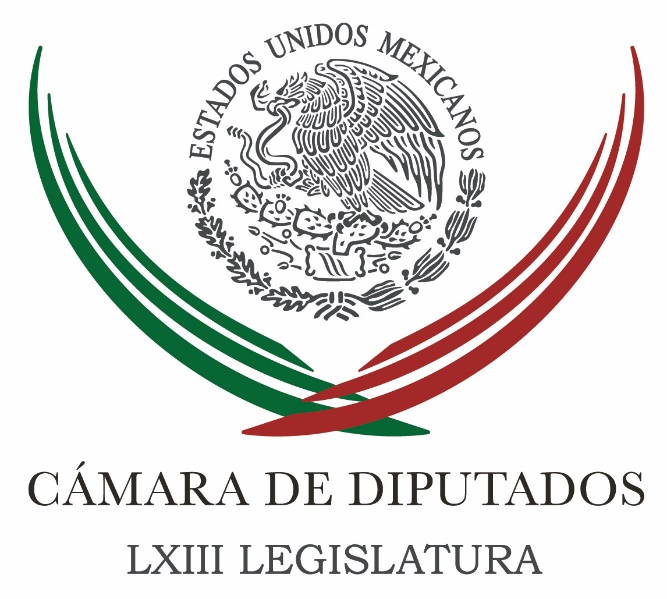 Carpeta InformativaSegundo CorteResumen: Martínez Neri pide a SHCP informar sobre aumento en el nivel de deuda públicaPRD en San Lázaro solicita juicio político contra Ruiz EsparzaCondena el PAN en el Senado la censura del INE al impedir que líderes de partidos aparezcan en spotsTragedia de inmigrantes en Texas resultado de ola xenófoba de Trump: PadiernaDesde el Gobernador hasta el último regidor, todos pierden el fuero en SLP; lo aprueba Congreso localReconoce SCT fallas y omisiones en Paso ExpressEn la ciudad no hay autodefensas ni justicieros: ManceraViernes 28 de julio de 2017CÁMARA DE DIPUTADOSTEMA(S): Trabajo Legislativo FECHA: 28/07/17HORA: 00:00NOTICIERO: Noticias MVSEMISIÓN: Segundo CorteESTACIÓN: OnlineGRUPO: MVSMartínez Neri pide a SHCP informar sobre aumento en el nivel de deuda públicaEl presidente de la Junta de Coordinación Política de la Cámara de Diputados, Francisco Martínez Neri, informó que hasta el mes de mayo, el saldo de la deuda del sector público federal, incluyendo los pasivos contratados tanto en moneda nacional como extranjera, se situó en 9 billones 118 mil 486 millones de pesos.El legislador del PRD detalló que esta cifra representa un aumento de 7.5 por ciento respecto al mismo mes de 2016, cuando fue de 8 billones 475 mil 447 mdp; es decir, hubo un incremento de 643 mil 447 millones de pesos de acuerdo con datos oficiales de la Secretaria de Hacienda y Crédito Público (SHCP.El también coordinador de los diputados federales perredistas recordó que en marzo de 2017 el Banco de México (Banxico) transfirió al gobierno federal 321 mil 653 millones de pesos derivado de las ganancias que obtuvo en 2016, como resultado de la depreciación del peso frente al dólar.Esa transferencia, añadió, supuestamente sirvió para mejorar las finanzas gubernamentales, ya que los recursos fueron empleados en la reducción de la deuda pública; no obstante, hasta el momento no es claro lo que sucedió con dichos recursos.Ante ello, Martínez Neri señaló que es necesario que la SHCP envíe un informe que explique a cabalidad las razones por las cuales la deuda nacional se ha incrementado en comparación del mismo periodo del año anterior. ys/m.TEMA(S): Trabajo Legislativo FECHA: 28/07/17HORA: 00:00NOTICIERO: Noticias MVSEMISIÓN: Segundo CorteESTACIÓN: OnlineGRUPO: MVSPRD en San Lázaro solicita juicio político contra Ruiz EsparzaA dos semanas de los hechos registrados en el Paso Exprés de Cuernavaca, el diputado del PRD, Rafael Hernández Soriano, presentó este viernes ante la Secretaría General de la Cámara de Diputados una demanda de juicio político en contra del secretario de Comunicaciones y Transportes (SCT), Gerardo Ruiz Esparza.En entrevista, el legislador perredista sostuvo que el cúmulo de irregularidades que se han registrado en su gestión materializan la incapacidad del funcionario para seguir en el cargo.Por ello, manifestó su extrañeza de que el presidente Enrique Peña Nieto no la haya removido, pues su permanencia le hace más daño a su gobierno y al país.Hernández Soriano dijo que los diputados del PRI no aprobarán la demanda de juicio político contra el titular de la SCT, pues todos los que están involucrados en actos de corrupción tienen miedo de ser investigados.Finalmente, el diputado perredista manifestó que hechos como el del Paso Exprés dan cuenta de que todavía hay muchas resistencias para implementar por completo el Sistema Nacional Anticorrupción. ys/m.INFORMACIÓN GENERALTEMA(S): Información General FECHA: 28/07/17HORA: 12:17NOTICIERO: Enfoque NoticiasEMISIÓN: Segundo CorteESTACIÓN: OnlineGRUPO: NRM ComunicacionesCondena el PAN en el Senado la censura del INE al impedir que líderes de partidos aparezcan en spotsFernando Herrera Ávila, coordinador del PAN en el Senado, calificó de censura de parte del Instituto Nacional Electoral (INE) su resolución que prohibirá a partir del 8 de septiembre próximo que los líderes de partidos políticos aparezcan en spots de radio y televisión.El legislador por Aguascalientes, argumentó que los voceros naturales de cada partido son los que tienen la responsabilidad de contrastar ideas y de enriquecer el proceso democrático.“No se puede coartar la expresión de los presidentes de los partidos políticos, como voceros naturales de una institución.  Habrá que platicar con los diferentes actores, con la propia institución y llegar a los acuerdos que sean necesarios para que precisamente sea el contraste de ideas, la expresión pública de los voceros naturales de cada partido político los que sean un instrumento adicional para enriquecer el proceso democrático”.Por otra parte, el también presidente de la Junta de Coordinación Política (Jucopo), se pronunció por un proceso de consulta a la militancia para elegir al candidato del PAN a la Presidencia de la República. ys/m.TEMA(S): Información General FECHA: 28/07/17HORA: 00:00NOTICIERO: Noticias MVSEMISIÓN: Segundo CorteESTACIÓN: OnlineGRUPO: MVSTragedia de inmigrantes en Texas resultado de ola xenófoba de Trump: PadiernaLa coordinadora del PRD en el Senado, Dolores Padierna, aseguró que la tragedia de los inmigrantes que murieron en la caja de un tráiler en San Antonio, Texas, es consecuencia de la ola xenófoba que encabeza la administración de Donald Trump en los Estados Unidos.   En un comunicado, la senadora perredista resaltó que este caso demuestra que el comercio ilegal de personas es alimentado por la falta de oportunidades para muchos migrantes en sus lugares de origen.No obstante, señaló que esto también obedece a las restricciones impuestas por el gobierno de los Estados Unidos y por las redes de tráfico de personas que operan en México, así como en Norteamérica.Dolores Padierna recordó que la tragedia de San Antonio ocurrió justo en vísperas del inicio de las renegociaciones del Tratado de Libre Comercio de América del Norte.Destacó, en este sentido, que si sólo se abren las fronteras a las mercancías, los capitales y a los bienes y servicios, sin tomar en cuenta a las personas y trabajadores migrantes, sólo se alentarán nuevos fenómenos que recuerdan al nazi-fascismo.La senadora perredista subrayó que se deben tomar medidas preventivas y colocar a los migrantes en el centro de la política exterior frente a Estados Unidos, más allá del comercio y las inversiones. ys/m.TEMA(S): Información GeneralFECHA: 28/07/2017HORA: 12:20NOTICIERO: Sinembargo.mxEMISIÓN: Segundo CorteESTACION: OnlineGRUPO: Sinembargo.mxDesde el Gobernador hasta el último regidor, todos pierden el fuero en SLP; lo aprueba Congreso localAnte un salón de Plenos custodiado por unos 40 policías vestidos de civil, este día se realizó la sesión en la que por unanimidad se aprobó el dictamen para la eliminación en la Constitución local del fuero para todos los servidores públicos potosinos.Organismos ciudadanos y empresarios acudieron a la sesión y, con cacerolas, así como un insistente grito de “Fuera Barrera”, se hicieron presentes.El dictamen que se discutió hoy permite que los servidores públicos, incluido el Gobernador, Juan Manuel Carreras,  respondan a procesos penales en su contra sin que sea el Congreso quien declare esa procedencia, es decir, sin el antiguo proceso de desafuero.El dictamen una vez aprobado será turnado a los 58 municipios y tendrá que ser avalado por las dos terceras partes de los Cabildos para que la reforma sea constitucional.Aún quedará pendiente la eliminación del fuero federal, cuya decisión quedará en manos de los legisladores federales.Una vez que inició el análisis del tema, los primeros en subir a la tribuna fueron los priistas Esther Angélica Martínez y José Luis Romero Calzada para elogiar la eliminación del fuero. El legislador José Luis Miranda Torres intentó hacerse escuchar en medio de los gritos, para hablar sobre la corrupción y mencionar que es impostergable eliminar las canonjías hacia servidores públicos.El Diputado Gerardo Serrano Gaviño dijo que dejar el fuero es mantenerse en el oscuro pasado y recordó que él fue uno de los principales promotores de dicha iniciativa. Agregó que de aprobarse el dictamen, sería un triunfo de la ciudadanía y se quitaría el ‘manto protector’ a los servidores públicos.“Este día está ganando el pueblo de San Luis Potosí, esperamos no quedarles mal, es una exigencia de ustedes y un logro de ustedes, que este día sea de plácemes”, expresó la panista Josefina Salazar Báez.Del tricolor, Alejandro Segovia, dijo que ningún político debe colgarse la medalla, “no es un logro político o de los diputados, es un logro ciudadano”.En una segunda intervención, José Luis Romero Calzada, expresó su apoyo a Manuel Barrera Guillén y al resto de los legisladores señalados por Enrique Flores como integrantes de la “ecuación corrupta”. Ello le valió abucheos de los ciudadanos presentes en la sesión, pese a que Barrera voto a favor del dictamen.La panista Xitlálic Sánchez Servín pidió no claudicar en la lucha contra la corrupción y al igual que sus compañeros, resaltó que la eliminación del fuero es un logro ciudadano. ar/m TEMA(S): Información GeneralFECHA: 28/07/2017HORA: 13:45NOTICIERO: FórmulaEMISIÓN: Segundo CorteESTACION: OnlineGRUPO: FórmulaReconoce SCT fallas y omisiones en Paso ExpressEl titular de la Secretaría de Comunicaciones y Transportes (SCT), Gerardo Ruiz Esparza, reconoció que existen posibles fallas y omisiones tanto de funcionarios públicos como de las empresas a cargo de la obra, que el paso 12 de julio causó la muerte de dos personas tras abrirse un socavón en un tramo de la vía en Cuernavaca. "A partir del resultado preliminar de la revisión técnica e investigaciones que la SCT ha realizado en el tramo afectado del Paso Express, así como de los dictámenes preliminares de peritos independientes, se han detectado posibles fallas, anomalías y omisiones de funcionarios públicos y de las empresas del consorcio constructor Aldesa Epccor", indicó el funcionario federal.Durante la reunión nacional con Directores Generales de Centros SCT, realizada este viernes, Ruiz Esparza indicó que también se identificaron anomalías por parte del gerente del proyecto."Lo mismo, se ha identificado por parte de las empresas proyectistas, gerente del proyecto y supervisora, las cuales, de confirmarse, confrontarán severas responsabilidades". Duración 00’’, nbsg/m. TEMA(S): Información GeneralFECHA: 28/07/2017HORA: 12:44NOTICIERO: FórmulaEMISIÓN: Segundo CorteESTACION: OnlineGRUPO: FórmulaEn la ciudad no hay autodefensas ni justicieros: ManceraEl jefe de Gobierno de la Ciudad de México, Miguel Ángel Mancera, dejó en claro que en materia de seguridad, su administración "no está ni agazapada, ni echada para atrás; al contrario, está echada para adelante para defender a la gente".Al encabezar el evento "¡Apoya! Feria de Inversión Social", en el Monumento a la Revolución, afirmó que cada vez que se ponga a prueba a la capital del país, ésta responderá. "Aquí no hay autodefensas; no vamos a permitirlas."Nos salió un grupo por ahí, por Santa Julia, un video que decía que eran los justicieros. Hoy están en la cárcel ya. Dos de ellos acusados de secuestro y vamos por los demás. Los vamos a llevar al mismo sitio, porque ahí la justicia tiene que aplicarse, no podemos estar pensando que aquí hay justicieros o autodefensas", expresó.Mancera Espinosa agregó que "llámense como se llamen, cualquier brote de delincuencia la vamos a combatir con toda fuerza y energía. No nos importa la nomenclatura".Tras destacar los resultados obtenidos gracias al trabajo coordinado, indicó que éste seguirá, las veces que sean necesarias, "con toda decisión, sin calcular, sin suponer nada de la política, simplemente por defender a la gente"."Nos vamos a coordinar con quien sea necesario porque esto se tiene que analizar muy bien y buscar que halla el menor daño posible. Hoy estamos recuperando un territorio que pensaban que no estábamos observando, claro que lo estábamos haciendo y lo estamos recuperando para la gente", insistió.El jefe de Gobierno enfatizó que su gobierno no permitirá la operación de grupos delictivos en la capital del país, ni de establecimientos irregulares, "vamos a seguir cerrando los antros que no tienen por qué operar cuando no cumplen con medidas de protección civil o con las medidas propias de seguridad". Duración 00’’, nbsg/m. 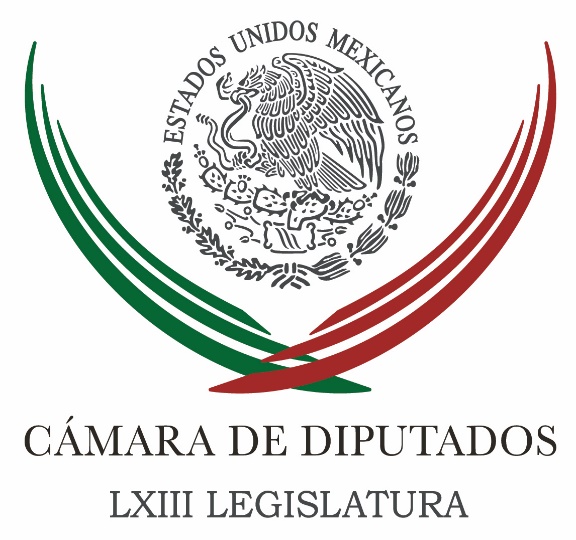 Carpeta InformativaTercer CorteResumen: Con eliminación de fuero en SLP, se les va a acabar la fiesta: Xavier Nava Diputado propone prohibir uso de mototaxis en todo el país Destaca Rocío Nahle aportación de la UNAM a logros del país a través de Institutos de Geografía y Geofísica“Histórica” creación de empleos se acerca a 3 millones: PeñaSecretarios de agricultura de México y EU coinciden en un comercio bilateral abiertoSRE rechaza programa nuclear de Corea y lanzamiento de misilPartidos y gobernadores cierran filas ante negociación del TLCANListo el PAN para encabezar el cambio, asegura Ricardo AnayaReconoce PRI que no han concretado alianzas con el PVEM y Nueva AlianzaTrump nombra jefe de gabinete a John Kelly; sustituirá a Reince Priebus28 de julio de 2017TEMA(S): Trabajo LegislativoFECHA: 28/07/17HORA: 14:55NOTICIERO: Enfoque NoticiasEMISIÓN: Tercer CorteESTACION: Online:GRUPO: Enfoque Noticias0Con eliminación de fuero en SLP, se les va a acabar la fiesta: Xavier Nava Sergio Perdomo, reportero: La eliminación del fuero a funcionarios públicos aprobada este viernes en sesión de Pleno del Congreso de San Luis Potosí, fue un gran triunfo ciudadano, pues desde que quedaron al descubierto actos de corrupción en el Legislativo, los potosinos alzaron la voz con fuerza y valor exigiendo que se acabara con la impunidad y malos gobiernos, sentenció el legislador federal Xavier Nava Palacios.Aunque celebró que -por unanimidad- los 27 diputados locales hayan aprobado que se erradicara este manto protector, dijo que "aún quedan pendientes a resolver, como el caso de la revocación de mandato y los nombramientos del fiscal anticorrupción y del nuevo auditor superior del estado. Sí eso sucede en los términos que exige la sociedad civil, se les va a acabar la fiesta a los que han abusado del pueblo potosino. No hay que bajar la guardia, justos vamos por más", dijo.Recalcó que el despertar ciudadano fue el que originó que al fin se aprobará la eliminación del fueron en el estado, pero también orilló a que los legisladores involucrados en "la ecuación corrupta" solicitarán licencia de su cargo y el ex titular de la ASE, José de Jesús Martínez Loredo, dimitiera de su cargo.Enfatizó que las organizaciones sociales, comerciantes, sectores empresariales, agrupaciones de profesionistas y los ciudadanos independientes, son quienes en verdad merecen el mérito de que se haya eliminado esta figura que favorece a la aparición de actos de corrupción, así como la impunidad que protege a los abusivos de siempre.Recordó, Xavier Nava Palacios que este es "sólo un primer paso para el combate a la corrupción pues aún se deben aplicar diversas medidas al respecto desde el Sistema Local Anticorrupción, aunque ya es un gran avance la eliminación del fuero" toda vez que la iniciativa en la materia estaba atorada desde ya más de un año y medio dlp/mTEMA(S): Trabajo LegislativoFECHA: 28/07/17HORA: 15:08NOTICIERO: Notimex / EMISIÓN: Tercer Corte  ESTACION: Online GRUPO: Notimex 0Diputado propone prohibir uso de mototaxis en todo el país El diputado federal Omar Ortega Álvarez propuso prohibir a nivel nacional el uso de mototaxis en el servicio de transporte público de pasajeros, por no contar con las medidas mínimas de seguridad.El legislador del Partido de la Revolución Democrática (PRD) presentó una iniciativa en la Comisión Permanente que adiciona diversas disposiciones al Código Penal Federal y la Ley de Caminos, Puentes y Autotransporte Federal.La propuesta agrega un artículo al citado Código para establecer que a quien realice actividades de transporte ilegal de pasajeros con automotores de tres ruedas se le impondrá una multa de 50 a 200 veces el valor diario de la Unidad de Medida y Actualización (UMA), así como la remisión del vehículo al depósito.Adiciona también una fracción al Artículo 74 Ter de la Ley de Caminos, Puentes y Autotransporte Federal para precisar que la autoridad correspondiente podrá retirar de circulación los vehículos cuando se encuentren prestando el servicio de transporte de pasajeros.La iniciativa, que fue turnada a la Comisión de Justicia, señala que diariamente transitan en varias entidades del país miles de mototaxis que dan servicio de transporte público de manera ilegal, provocando accidentes y poniendo en riesgo la integridad física de los usuarios y otras personas.Esto debido a que ese tipo de automotores no son adecuados para el transporte de pasajeros, ni cuentan con las mínimas medidas de seguridad; adicionalmente, quienes prestan este servicio no son sometidos a ningún proceso de evaluación y los conductores circulan sin licencia de manejo.“Prestan servicio en medio de una total anarquía, desconociendo el reglamento de tránsito, invadiendo los espacios públicos o conduciendo en sentido contrario, lo cual representa un riesgo para la población”, precisa el documento. /gh/mTEMA(S): Trabajo LegislativoFECHA: 28/07/17HORA: 14:51NOTICIERO: Enfoque NoticiasEMISIÓN: Tercer CorteESTACION: Online:GRUPO: Enfoque Noticias0Destaca Rocío Nahle aportación de la UNAM a logros del país a través de Institutos de Geografía y GeofísicaSergio Perdomo, reportero: La coordinadora del grupo parlamentario de MORENA, Rocío Nahle García reconoció el aporte de la UNAM al país a través de los Institutos de Geografía y Geofísica.En el marco de la Comisión Permanente, la diputada Nahle subrayó que la extensa diversidad cultural y biológica que disfrutamos en México es el resultado de varios factores: su situación privilegiada en la que confluyen dos regiones con una amplia variedad de relieves topográficos han propiciado una amplia gama de ecosistemas y con ello el florecimiento de una riqueza cultural que en pocas partes del mundo tiene comparación.Dijo, Nahle, que el medio ambiente moldea al ser humano y el ser humano, a su vez, moldea a su entorno, por lo que el vínculo entre nuestra especie y la historia natural, entre ella la geológica, es indisoluble.La coordinadora parlamentaria, Rocío Nahle García, agregó, que “los mexicanos somos, en parte, el resultado de la interacción con sitios como los geoparques mundiales. Estos geoparques son de importancia por varias razones: constituyen sitios con características geológicas especiales, de todos comunes, de gran belleza que nos cuentan fragmentos de una gran historia que debemos entender, que es la historia de la tierra”.Si con la ayuda de parques como estos aprendemos a interpretar dicha historia sabremos más sobre el cambio climático que experimenta nuestro planeta y como prepararnos mejor ante este fenómeno global. Desde el punto de vista geológico, la Mixteca alta oaxaqueña, está considerada la más compleja de México. Además en ella se encuentran las huellas más importantes de la cultura Mixteca Mesoamericana, enfatizo la diputada de Coatzacoalcos, Veracruz.Actualmente la habitan comunidades como los chinantecos, mixes, mazatecos, zapotecos y principalmente mixtecos, cuya emigración a las áreas urbanas, incluso a Estados Unidos, es significativamente alta debido a la falta de oportunidades para los jóvenes cuando tenemos una gran riqueza natural. En cuanto a la comarca minera del estado de Hidalgo, en este bello lugar, las rocas, minerales y fósiles que ahí se encuentran son reconocidos mundialmente por su singular proceso de formación, edad y otras características. Al contrario de lo que sucede en la Mixteca alta, la comarca minera presenta una mayor densidad poblacional con alrededor de 500 mil personas, pero al igual que la mixteca, se tienen una importante presencia indígena que debe ser incluida y apoyada para obtener beneficios sociales de la designación como geoparques.Al final de cuentas, dijo la diputada Nahle García “lo más importante que hay en el medio ambiente son los seres humanos, pero también crea el compromiso ante el mundo de preservarlos, si han de cambiar que sea por su propia evolución natural y no por la extracción irracional de sus riquezas minerales o por el saqueo a favor de unas cuantas empresas o privados, en hora buena para la UNAM y para sus Institutos de Geografía y Geofísica por este nuevo logro para México”. dlp/mTEMA(S): Información GeneralFECHA: 28/07/17HORA: 15:21NOTICIERO: La Jornada.comEMISIÓN: Tercer CorteESTACION: Online:GRUPO: La Jornada.com0“Histórica” creación de empleos se acerca a 3 millones: PeñaAntón Lizardo, Ver, Jesús Aranda, reportero: Al encabezar la Ceremonia de Graduación de la Generación 2017 de la Heroica Escuela Naval Militar, el presidente Enrique Peña Nieto señaló que su gobierno está por alcanzar la cifra histórica de 3 millones de empleos creados, lo cual es resultado de la transformación educativa implementada en su gobierno "pensada para que los jóvenes de hoy se conviertan en exitosos profesionales del mañana".Pese al éxito alcanzado, dijo, la tarea no ha terminado, "hemos puesto las bases, falta mucho por hacer, el cambio tiene que llegar a cada entidad y municipio" para terminar con la violencia e injusticia en el país.Ante la presencia de los secretarios de Marina y de la Defensa Nacional, Almirante Vidal Francisco Saberón Sanz y General Salvador Cienfuegos Zepeda, respectivamente, miembros de su gabinete y del gobernador de Veracruz, Miguel Ángel Yunes, Peña Nieto destacó el hecho de que los 169 guardiamarinas que hoy se graduaron en la Heroica Escuela Naval Militar cursaron sus estudios a la par de la implementación del nuevo modelo educativo, el cual permitió que recibieran una formación integral y profesional.Precisamente, dijo, el objetivo de la reforma educativa es que los mexicanos tengan más oportunidades de trabajo y educación.“Por eso, en cinco años cambiamos el rostro del país”, dijo.En ese contexto, destacó que el México de hoy es diferente al de 2012 -en abril de 2013 los hoy oficiales de la Secretaría de Marina iniciaron sus estudios-, hoy está en marcha el nuevo modelo educativo que tiene como propósito dotar de herramientas nuevas para que las futuras generaciones puedan desarrollar su potencial, agregó.Peña Nieto afirmó que los 3 millones de empleos que están por crearse son producto de las otras reformas impulsadas bajo su mandato, como la energética y en materia de telecomunicaciones, ya que las empresas cuentan con mayores garantías para que inviertan en el país, además de que se están formando profesionistas capaces para impulsar el desarrollo.Por su parte, el Almirante Soberón agradeció a Peña Nieto el apoyo para ubicar a la Heroica Escuela Naval Militar como una institución de excelencia.Excelencia que se basa, añadió, en la implementación del nuevo modelo educativo basado en la competencia, infraestructura moderna de sus instalaciones y tecnología de vanguardia.De los 169 graduados, 27 son mujeres. Todos ellos recibieron el sable de mando y su pistola reglamentaria como oficiales de la Armada de México.El Almirante secretario exhortó a los graduados a ser profesionales comprometidos en la salvaguarda de la vida en el mar, en defender la soberanía de las aguas nacionales y la seguridad de los puertos, auxiliar a la población en caso de desastre y coadyuvar a la seguridad interior del país.“Son el presente de la Armada de México y el futuro de esta gran nación”.A nombre de los cadetes, Leonel Vergara Gutiérrez -quien fue el primer lugar de su generación- ratificó el compromiso de los nuevos oficiales de la Armada de México de servir a la patria, aún a costa de su propia vida. dlp/mTEMA(S): Información GeneralFECHA: 28/07/17HORA: 16:37NOTICIERO: El Universal.comEMISIÓN: Tercer CorteESTACION: Online:GRUPO: El Universal.com0Secretarios de agricultura de México y EU coinciden en un comercio bilateral abiertoRedacción: Con la finalidad de apoyar a la integración de las cadenas regionales de oferta y demanda de productos agropecuarios, así como para fortalecer aún más el floreciente flujo comercial entre ambos países, José Eduardo Calzada Rovirosa, secretario de Agricultura, y su homólogo de Estados Unidos, Sonny Perdue, señalaron su voluntad de trabajar en estrecha colaboración en una serie de temas como la cooperación técnica, la facilitación del comercio y la adopción de estándares comunes.Durante una conferencia de prensa realizada en Mérida, Yucatán, ambos secretarios afirmaron que su encuentro bilateral representó una gran oportunidad para el intercambio de ideas y expectativas en vísperas del inminente inicio de la renegociación del Tratado de Libre Comercio de América del Norte (TLCAN).En su visita de dos días en esta entidad, el secretario de agricultura de la Unión Americana conoció acerca de la capacidad productiva y organizativa del sector agroindustrial mexicano, así como de la integración que existe entre los procesos de producción entre ambas naciones, ejemplificada por la importación de cantidades muy significativas de granos estadounidenses que han servido para impulsar la producción y la eficiencia en el sector de cárnicos mexicano.Los secretarios coincidieron en la importancia de mantener un comercio bilateral abierto, libre de aranceles y basado en la aplicación de reglas claras, con el fin de contribuir al sano desarrollo económico de los sectores rurales de ambos países.Aseguraron que este marco servirá también para incrementar la competitividad de América del Norte en un escenario mundial caracterizado por el surgimiento de nuevos bloques comerciales, lo que traerá como resultado la creación de un mayor número de empleos, mejor remunerados, en el sector agropecuario de la región.Expresaron que encuentros como el que sostuvieron en Mérida son un paso adelante en el proceso de coordinación de las políticas y posicionamientos de la Sagarpa y el Departamento de Agricultura de Estados Unidos, siempre con el objetivo de incrementar el comercio agropecuario entre las dos naciones. Al respecto, destacaron que, durante la vigencia del TLCAN, dicho comercio ha crecido a una tasa anual promedio de 8.5 por ciento.José Eduardo Calzada Rovirosa, y su homólogo norteamericano resaltaron el hecho de que el comercio agroalimentario bilateral durante 2016 alcanzó un nuevo máximo histórico de 42.7 mil millones de dólares, lo que representó un crecimiento de 5.1% en comparación a 2015. dlp/mTEMA(S): Información GeneralFECHA: 28/07/17HORA: NOTICIERO: Noticias MVSEMISIÓN: Tercer CorteESTACION: InternetGRUPO: MVSSRE rechaza programa nuclear de Corea y lanzamiento de misilRené Cruz González, reportero: El gobierno de México condenó enérgicamente el nuevo lanzamiento de un cohete con tecnología de misil balístico, efectuado hoy por la República Popular Democrática de Corea y aseveró que esa conducta pone en peligro la paz y seguridad internacional en esa zona del mundo. Asimismo, expresó su mayor solidaridad con el gobierno y el pueblo de Japón ante esta agresión que impactó sus aguas.En este marco, la Secretaría de Relaciones Exteriores convocó al embajador de Corea, Chun Bee Ho, a quien se le expresó el absoluto rechazo de México al programa nuclear de ese país, incluido el continuo lanzamiento de misiles, en flagrante contravención a las disposiciones del Consejo de Seguridad de las Naciones Unidas y del Derecho Internacional.Asimismo, se reiteró la tradicional e invariable posición de México en favor del desarme y la no proliferación de armas nucleares y que, en ese contexto, la reiterada conducción de ensayos nucleares y de misiles balísticos por parte de ese país ponen en riesgo la continuidad del diálogo y la cooperación que existe entre ambos países.Finalmente, la Cancillería le solicitó al diplomático coreano transmitir el “enérgico llamado” de México para que su país cese de inmediato su programa nuclear y exprese su disposición para reanudar las conversaciones para alcanzar la paz y la estabilidad en la Península coreana y en esa región. Masn/mTEMA(S): Información GeneralFECHA: 28/07/17HORA: 15:43NOTICIERO: El Financiero.comEMISIÓN: Tercer CorteESTACION: Online:GRUPO: El Financiero.com0Partidos y gobernadores cierran filas ante negociación del TLCANSusana Guzmán, reportera: El jefe de gobierno de la Ciudad de México y presidente de la Conferencia Nacional de Gobernadores (Conago), Miguel Ángel Mancera reiteró el apoyo de las entidades al gobierno federal en las negociaciones del Tratado de Libre Comercio (TLC).También llamó a todos los mexicanos a cerrar filas en esta tarea donde México debe trabajar de manera firme y con la frente en alto.“Si no quieren que estemos en el TLC, pues vamos a voltear al sur o vamos a voltear hacia otros mercados. Si no quieren que estemos en el TLC, porque México quiere estar, pero tampoco puede estar sojuzgado, no puede estar con una vista hacia abajo, tiene que estar con la frente en alto y tiene que estar trabajando por el beneficio de México, así queremos ver a nuestro país en esta negociación”, dijo.Al clausurar los trabajos del “Primer Seminario internacional para repensar el futuro ante el reto de la era Trump”, organizado por el Partido Nueva Alianza, Mancera Espinosa comentó que “si tuviéramos al señor Trump, habría que decirle: señor Trump, muchas gracias porque provocó, con todas sus bravatas y con todas esas arengas en contra de esta relación, una unidad nacional que aquí está representada”.En el acto, donde también participaron el presidente nacional de PRI, Enrique Ochoa Reza y el panista Rafael Moreno Valle, el jefe de Gobierno señaló que hay un factor de unidad, donde no hay partidos ni colores y que México tiene hoy un reto muy importante.“Nosotros estaremos desde la Conago apoyando por supuesto las negociaciones”.Dijo que “es innegable que se ha beneficiado Estados Unidos, es innegable, no está en ese subejercicio que dice el señor Trump una llave o una clave de este TLC, está más bien en la generación de los empleos que se han conseguido, en el beneficio de las tres naciones porque todos y cada uno de nosotros tuvimos argumentos que exponer, pero ahora es el momento de cerrar filas”.Insistió que a partir del 16 de agosto habrá “una tarea de apoyo a nuestros empresarios, una tarea de apoyo a nuestros trabajadores porque no queremos que a México lo contraten por ser una mano de obra barata, queremos que a México lo contraten por ser una mano de obra calificada…y tenemos que apoyar también a nuestros migrantes”.En su oportunidad, el presidente del PRI, Enrique Ochoa, destacó las alianzas entre Nueva Alianza y el tricolor que les han permitido ganar elecciones, pero también a favor de las mejores cusas de México. Dijo que ambos partidos han impulsado en el plano legislativo, importantes reformas "y el papel de ambos partidos es y seguirá siendo indispensable para impulsar los grandes cambios en el país”.Resaltó que en un proceso responsable, de discusión, análisis y unión política, detendrán el avance del populismos que tanto daño le han hecho a distintas regiones del mundo. "Juntos detendremos el avance del populismo autoritario en México que representa (Andrés Manuel) López obrador y Morena y que los mexicanos no merecen vivir”.Sobre el tema del foro señaló que “juntos Nueva Alianza y el PRI hacemos frente a un gran reto que tenemos como nación, la revisión de los tratados comerciales”. Destacó que hace 25 años cuando los que apoyaron la negociación del TLC, recibieron críticas de la izquierda y la derecha, ahora con resultados económicos podemos decir que quienes estamos a favor de la apertura y la globalización el tiempo nos dio la razón”.Dijo que hoy el país enfrenta una gran oportunidad de modernizar los tratados por lo que convocó a que se sigan realizando estos seminarios para fortalecer la posición de México en este importante momento para el país.En su oportunidad, el exgobernador del Puebla, Rafael Moreno Valle, destacó que en este foro se expresaron distintos puntos de vista para una relación extremadamente compleja con problemas de comercio.También se refirió a las críticas de Trump hacia México y dijo que el muro es una solución simplista, así como los recursos para su construcción que debieron destinarse mejor a los estados con problemas migratorios.Consideró que “por encima de las diferencias ideológicas y partidarias, todos como mexicanos vamos a defender los intereses legítimos de nuestro país. Ante los retos que enfrentamos como nación debemos tener altura de miras. En la negociación que hoy enfrentamos hay espacio para encontrar acuerdos”, dijo al tiempo que llamó a detener la retórica populista en Estados Unidos y el mundo. Por su parte, el presidente nacional de Nueva Alianza, Luis Castro, realizó un balance de las actividades de los cinco días que duró el seminario y afirmó que “México debe mantenerse unido y fortalecer su estado de derecho, porque es la participación de la sociedad la que le va a permitir defender las libertades y al país.En conclusión, dijo, “podemos cuestionar que existan populismos de izquierda y de derecha, con soluciones simplistas, que ponen en peligro la democracia representativa y que luego llevan a locas aventuras como la del presidente Trump, pero estas personalidades que resultan electas no son sino el reflejo de que la economía ha dejado heridos: la pobreza, la desigualdad y los perdedores de la globalización, que responden a un déficit de la situación económica”. dlp/mTEMA(S): Partidos PolíticosFECHA: 28/07/17HORA: 14:59NOTICIERO: Enfoque NoticiasEMISIÓN: Tercer CorteESTACION: Online:GRUPO: Enfoque Noticias0Listo el PAN para encabezar el cambio, asegura Ricardo AnayaEnfoque Noticias: El presidente del Partido Acción Nacional (PAN), Ricardo Anaya Cortés, consideró que en 2018 en México debe haber un cambio y este instituto político está listo para encabezar la transformación que se reclama.En el marco de su visita a Aguascalientes, expuso que el PAN está más fuerte que nunca de cara a una elección presidencial y gobierna en varios estados del país.Aguascalientes, consideró, se volverá a pintar de azul, pues el actual gobierno es motivo de orgullo por su trabajo, mismo que confirman las cifras que acaba de dar a conocer el INEGI, que lo ubican en el primer lugar nacional en crecimiento económico.De acuerdo con un comunicado, durante su gira de trabajo, Ricardo Anaya sostuvo reuniones con el gobernador Martín Orozco y con la presidenta municipal de la capital, Tere Jiménez, así como con la militancia y liderazgos del PAN a nivel local.dlp/mTEMA(S): Partidos PolíticosFECHA: 28/07/17HORA: NOTICIERO: Noticias MVSEMISIÓN: Tercer CorteESTACION: Online:GRUPO: Noticias MVS0Reconoce PRI que no han concretado alianzas con el PVEM y Nueva AlianzaErnestina Álvarez, reportera: El líder nacional del PRI, Enrique Ochoa Reza, reconoció que no han concretado alianzas para los comicios presidenciales con el Partido Verde Ecologista de México y Nueva Alianza. Tras el primer Seminario internacional para repensar el futuro ante el reto de la era Trump, indicó que no abren ni cierran la puerta para que en 2018 tengan un candidato externo ante la decisión del Partido Verde de postular a un candidato presidencial de su partido y abrirle la puerta al senador Carlos Puente."En la conversación que he tenido con el senador Carlos Puente dejamos abierta la posibilidad de seguir comunicándonos y teniendo reuniones posteriores con la Asamblea Nacional para establecer los elementos que nos permitan encontrar aspectos comunes, ideológicos y programáticos, repuestas a la ciudadanía para establecer una coalición electoral y también para dialogar sobre condiciones para discutir sobre coaliciones, el diálogo con el Partido Verde siempre ha sido abierto y franco", indicó.Pero, explicó que será decisión de su Asamblea Nacional el método de selección de su candidato y las alianzas."En la Asamblea Nacional de discutirá por supuesto los mecanismos por los que el partido podrá establecer coaliciones para las elecciones de 2018, y también discutiremos para establecer mecanismos de coalición de gobierno bajo lo que marca la Constitución federal que se discutirán en la Asamblea", señaló. dlp/mTEMA(S): Información GeneralFECHA: 28/07/17HORA: 16:11NOTICIERO: El Universal.comEMISIÓN: Tercer CorteESTACION: InternetGRUPO: El UniversalTrump nombra jefe de gabinete a John Kelly; sustituirá a Reince PriebusEl presidente estadounidense, Donald Trump, anunció hoy que su secretario de Seguridad Nacional, John Kelly, será su nuevo jefe de su gabinete, función que hasta ahora había sido desempeñada por Reince Priebus.El mandatario hizo el anuncio esta tarde en su cuenta de Twitter: "Me complace informarles que acabo de nombrar al general/secretario John F. Kelly como jefe de personal de la Casa Blanca. Él es un gran estadounidense y un gran líder. John también ha hecho un trabajo espectacular en Seguridad Nacional. Él ha sido una verdadera estrella de mi administración", tuiteó. Masn/m